Žádost o poskytnutí dotace/daru na kalendářní rok ______     Žadatel – název a forma organizace: _________________________________________ Adresa: _________________________________________________________________ 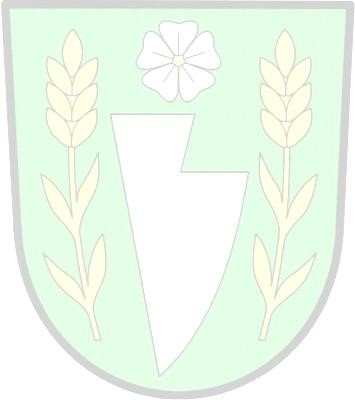 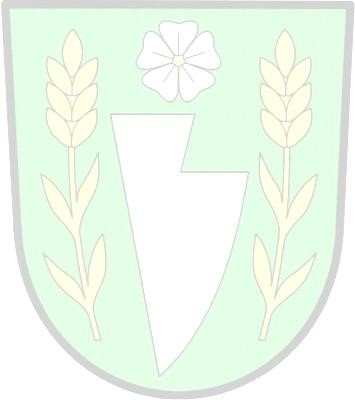 V________________ dne________      _________________________________________ 	 	 	 	 	 	 	   Jméno a příjmení zástupce, podpis, razítko 